Персональные сведения о погибших и захороненных военнослужащих, участниках ВОВ 1941-1945 г.г. в братской  могиле д. Новоселицы (в\ч  22558) Новгородского района Новгородской области (паспорт № ____)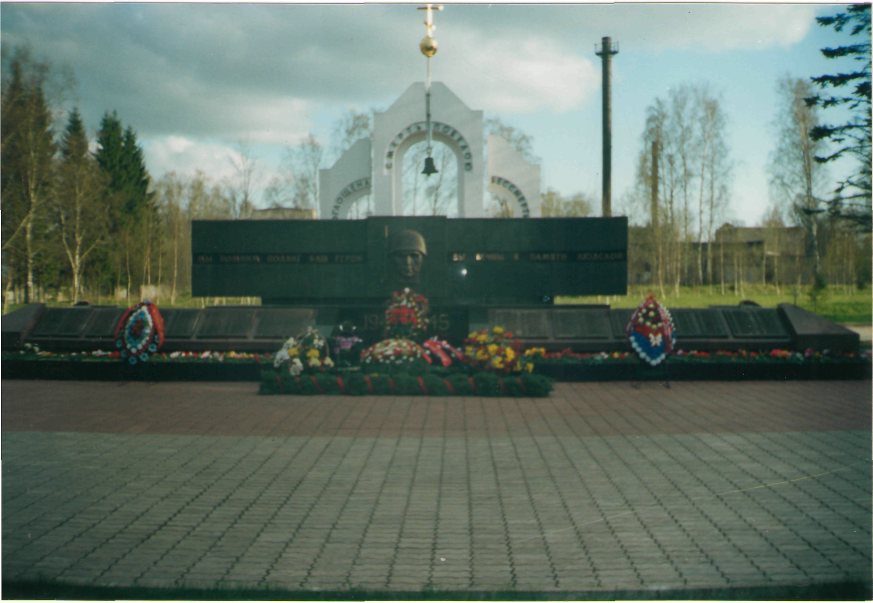 №№п\пВоинскоезваниеФамилия, имя, отчествоГод рожде нияДата гибелиили смертиМесто захоронения на кладбище или на участке кладбищаОткуда переза-хороненполковникАндропов П.И.15.02.1942майорБаринов Н.В.24.05.1943майорТроскин Н.И.20.01.1944бат.комиссарМатюшик С.П.23.03.1942бат.комиссарПопенко Т.З.21.05.1942бат.комиссарШилов Ф.Д.22.03.1942капитанЧернышев Н.А.08.03.1943ст.лейтенантАнтоненко М.Т.17.02.1942ст.лейтенантБелоус З.Д.12.05.1942ст.лейтенантЖарков В.Н.29.06.1943ст.лейтенантЛомов А,В.05.03.1942ст.лейтенантМирошниченко Н.И.30.01.1942ст.лейтенантОмаров Ш.31.01.1942ст.лейтенантСеребреников С.П.01.08.1942лейтенантАдаменко А.И.05.12.1941лейтенантАлентьев Н.С.10.05.1942лейтенантБаскаков А.С.17.03.1943лейтенантБелов П.Г.02.06.1942лейтенантВолков М.Г.14.01.1942лейтенантГолованов С.А.04.04.1942лейтенантГоляутдинов Г.У.04.06.1942лейтенантДенисенко Л.Г.06.04.1942лейтенантЗаботин К.В.18.09.1942лейтенантКондаков В.К.02.04.1942лейтенантКузнецов А.А.26.01.1942лейтенантНикитин М.Ф.10.04.1942лейтенантНовицкий Б.М.19.03.1943лейтенантРушманов В.В.03.01.1943лейтенантСагатов У.25.08.1941лейтенантСмирнов В.Д.14.03.1942лейтенантТарасов А.Е.22.03.1943политрукАндреев А.С.01.02.1942политрукЖданов С.С.04.12.1941политрукРыдя Я.С.25.04.1942политрукСмирнов А.А.18.04.1942политрукШирокобоков И.А.25.05.1942пом.ком.бат.Данильчук Н.Д.27.03.1942интенд.ш.ранг.Сычев Н.А.12.06.1943техникХизвер Э.М.00.00.1942мл.лейтАбрамов И.А.14.03.1942мл.лейтАксельрод Н.Я.00.11.1941мл.лейтБадрыгин В.И.04.02.1942мл.лейтДанилин А.С.14.02.1944мл.лейтЖуйков Б.В.00.05.1942мл.лейтИванов И.А.14.03.1942мл.лейтИгнатьев А.И.31.01.1942мл.лейтКозякова А.Е.29.11.1943мл.лейтКулик Н.Е.07.12.1941мл.лейтМальцев В.С.13.01.1942мл.лейтНеумержидский Н.И.03.03.1942мл.лейтЧахнин И.А.27.05.1942мл.лейтШаповалов Борис Григорьевич191831.10.1942мл.лейтЯрышев Н.Ф.28.01.1942мл.политрукБелецкий А.П.07.04.1942мл.политрукБыков Д.А.22.05.1942мл.политрукФролов Алексей Павлович 1002 сп 305 сд26.10.1941старшинаДемочкин Г.Н.06.08.1943старшинаМакаренко Василий Данилович 14.11.1941старшинаХвалов Н.В.08.12.1942старшинаШукаев Е.Н.15.02.1942ст.сержантБердников М.К.02.04.1942ст.сержантВинин Л.И.23.03.1942ст.сержантГоловачев К.К.23.03.1942ст.сержантДементьев В.Е.15.04.1942ст.сержантИнокентьев Г.И.11.05.1942ст.сержантКнязев П.Н.28.07.1941ст.сержантКовалев А.В.00.00.0000ст.сержантКожевников А.И.15.04.1942ст.сержантКононов А.С.05.06.1943ст.сержантКречетов А.Д.06.05.1942ст.сержантКротов Н.А.09.05.1943ст.сержантКучма Данил Прокопович 560 осб (ур.Черниговская обл.,Новгород-Северский р/н, с.Чайкино Украинская ССР)190107.02.1942ст.сержантПодгорный А.И.14.04.1942ст.сержантПужливый А.П.04.04.1943ст.сержантРаюков И.Ф.18.03.1943Ст.сержантСеменов П.С.13.07.1943Ст.сержантЯловой В.К.05.06.1942Ст.сержантБескоровайный М.Ф.10.12.1941сержантБобров А.К.05.11.1941сержантБыстрова Е.В.09.01.1943сержантГарбуз В.К.11.12.1941сержантДронов А.А.04.12.1941сержантИванов П.И.07.12.1941сержантИзъянов Д.С.17.05.1943сержантИващенко Ф.Я.20.06.1942сержантКалашников М.В.27.02.1944сержантКондратьев И.А.05.02.1944сержантКонин А.В.20.02.1942сержантКрюков П.П.23.03.1943сержантКудреватый И.С.13.05.1942сержантКузьмин А.М.12.06.1942сержантЛихачев П.Л.07.06.1942сержантМайоров П.С.23.03.1943сержантМакаров А.Г.27.03.1943сержантМакаров Р.В.18. 04.1942сержантМаркевич Д.Н.06.11.1942сержантМатвеев Я.Т.04.02.1942сержантПатупа П.Л.22.02.1942сержантПлешаков М.В.14.06.1942сержантПоваляев И.Б.19.02.1942сержантПопов Д.А.07.03.1942сержантСальников П.П.07.12.1941сержантСтоякин В.Н.06.05.1943сержантСургаев М.А.25.01.1942сержантСутаков А.И.12.06.1943сержантСухачевский И.Н.15.01.1942сержантТарасов М.С.30.03.1943сержантФедоров Г.В.13.04.1942сержантХохлов У.Н.00.00.1942сержантШвенокеров Александр Дмитриевич08.12.1941сержантШитов А.Ф.11.05.1943сержантШкода В.А.02.06.1942сержантЯкубок В.П.23.03.1942мл.сержантБугагов В.М.22.02.1942мл.сержантВласов С.Н.23.03.1942мл.сержантГребцов А.Н.13.05.1942мл.сержантЛукин А.А.04.05.1942мл.сержантКорогенко И.Я.22.01.1942мл.сержантОвчаровВ.Н.28.02.1942мл.сержантПлотников К.М.01.08.1942мл.сержантСебриков К.М.05.12.1942мл.сержантСтепанищев В.Н.01.02.1942мл.сержантШалынин И.Ф.16.06.1942мл.командирАндреев Н.А.31.04.1942мл.командирБабаев Л.А.15.02.1942мл.командирБабков В.П.12.12.1941мл.командирБаев Л.А.15.05.1942мл.командирБисембеков Х.27.03.1942мл.командирВостриков И.Н.12.05.1942мл.командирДширнов И.П.27.12.1941мл.командирКлементьев М.Я.27.12.1941мл.командирКуленев Илья Иванович 60 сп05.04.1942мл.командирКупцов И.И.25.04.1942мл.командирНишанов Н.13.12.1941мл.командирРыженков Ю.Г.12.12.1941мл.командирФролов Н.Н.20.12.1941санинструктБакмухамедов З.З.02.02.1942курсантСоловьев А.А.31.01.1942рядовойАбакумов С.С.21.06.1942рядовойАбдулей Б.03.03.1942рядовойАбясов С.С.21.12.1941рядовойАвдеенко А.И.05.05.1942рядовойАверин В.И.00.00.1942рядовойАгапов Н.С.18.11.1942рядовойАзаренков Пётр Кузьмич 1002 сп02.03.1942рядовойАзаров П.Н.18.04.1942рядовойАзов Ю.Н.05.12.1941рядовойАлександров Г.П.29.12.1941рядовойАлександров П.А.10.12.1941рядовойАлексеенко Е.П.16.04.1942рядовойАлексеенко С.В.08.02.1942рядовойАлахов Рохам190022.09.1942рядовойАнаньин А.Е.10.05.1942рядовойАндреев В.А.00.06.1942рядовойАндреев И.А.22.01.1942рядовойАнисимов В.И.10.03.1942рядовойАнтонов И.Ф.10.03.1942рядовойАнюткин В.Н.29.03.1942рядовойАнюткин С.С.29.03.1942рядовойАргибасов П.Н.08.04.1942рядовойАркадченко Сергей Куприянович28.12.1942рядовойАртемеев Я.Д.10.04.1942рядовойАрустомян Г.А.20.02.1942рядовойАфанасьев В.А.21.05.1943рядовойАфанасьев А.А.17.12.1941рядовойАфонин М.В.23.02.1942рядовойАхмадеев Ф.02.03.1942рядовойАшивулов А.К.28.12.1941рядовойБабаев М.М.13.08.1942рядовойБабаев Н.Д.13.08.1942рядовойБабута Ф.Ф.14.11.1942рядовойБабынин С.И.07.02.1942рядовойБогатов А.П.20.05.1942рядовойБакбаев Каюм Низаимович20.03.1943рядовойБалобанов И.А.29.04.1942рядовойБалбышкин И.М.01.03.1942рядовойБаранашев Е.П.07.14.1942рядовойБармин А.И.21.02.1942рядовойБартышев Е.П.07.04.1942рядовойБатулин Б.30.03.1942рядовойБезруков В.И.03.06.1942рядовойБелоусов И.П.17.01.1942рядовойБеляев Т.А.02.10.1941рядовойБеляков А.И.13.04.1943рядовойБерезин В.П.00.03.1942рядовойБерилов В.П.12.04.1942рядовойБессонов С.А.05.03.1942рядовойБикмухаметов В.19.04.1942рядовойБобров Д.С.18.01.1942рядовойБогатский С.Я.12.04.1942рядовойБодрина В.В.21.02.1944рядовойБолдорев Г.А.07.12.1941рядовойБогаров К.К.08.12.1941рядовойБондарев М.Ф.16.02.1944рядовойБондарев Н.А.14.02.1944рядовойБондарь Н.А.11.04.1942рядовойБорзов В.А.11.02.1942рядовойБорисов Г.А.19.04.1942рядовойБорисов И.А.30.05.1942рядовойБорисов И.А.07.01.1943рядовойБорисов Ф.В.21.03.1942рядовойБоровков Г.А.07.01.1943рядовойБороздин Д.И.22.02.1942рядовойБочаров К.Д.11.12.1941рядовойБрюханов В.П.16.01.1942рядовойБуков В.П.21.12.1941рядовойБурцев В.Н.02.09.1942рядовойБутеев И.И.20.04.1942рядовойБутенко Д.М.21.02.1942рядовойБухаров П.С.17.05.1942рядовойБучнев Т.В.07.03.1942рядовойБыков И.А.04.04.1942рядовойВалитов А.10.05.1942рядовойВальцев И.А.29.11.1941рядовойВаселенков А.И.21.03.1943рядовойВасиленко П.И.17.03.1943рядовойВасильев Ф.А.13.04.1942рядовойВасильев Ф.П.16.04.1942рядовойВедров И.С.02.02.1942рядовойВертухин В.И.09.12.1943рядовойВетчинкин Г.М.26.03.1943рядовойВиноградов Н.А.16.12.1941рядовойВиноградов Н.П.13.12.1941рядовойВинокуров Н.С.07.03.1942рядовойВичужанов И.М.14.04.1942рядовойВолков М.А.16.03.1943рядовойВолков Н.И.02.02.1942рядовойВолков Н.А.16.03.1943рядовойВолков П.И.10.05.1942рядовойВолохов Н.И.02.02.1942рядовойВоронков А.И.           10.05.1942рядовойВоронов В.Е.24.12.1941рядовойВоронцов А.И.10.05.1942рядовойВотинцев Г.Ф.22.03.1942рядовойВятошкин Г.В.27.04.1942рядовойГаламов Р.Г.рядовойГалин И.А.04.05.1942рядовойГалкин И.С.08.03.1942рядовойГалямов Г.Г.04.04.1942рядовойГейлер В.Б.20.05.1943рядовойГерасимов Г.Г.14.03.1943рядовойГерасин И.Р.14.02.1944рядовойГерасин Н.И.24.03.1943рядовойГиря М.А.15.04.1942рядовойГительман 03.04.1942рядовойГладков М.О.23.04.1942рядовойГлазотов М.И.21.04.1942рядовойГлеевский А.А.11.04.1942рядовойГлотов Илья Дмитриевич 848 сп190707.02.1942рядовойГоломидов Н.Я.25.04.1942рядовойГонов А.С.26.02.1942рядовойГончаров Е.К.00.01.1942рядовойГорденко А.В.11.12.1941рядовойГордиенко И.Х.28.02.1942рядовойГребенкин В.И.04.04.1942рядовойГригорьев В.М.26.12.1941рядовойГришин С.Г.06.12.1941рядовойГрищенко В.Е.24.04.1942рядовойГромов Владимир Афанасьевич18.01.1942рядовойГруздев Б.П.19.04.1942рядовойГубанов И.Б.08.12.1941рядовойГулевский А.А.11.04.1942рядовойГультяев К.И.15.04.1942рядовойГуров В.Ф.05.05.1942рядовойГусев Ф.М.13.04.1942рядовойГутарев Т.Я.17.04.1942рядовойДаньшов А.С.19.03.1943рядовойДвушерстнев П.И.29.12.1941рядовойДмитриенко И.В.05.04.1943рядовойДрагинский И.А.20.04.1942рядовойДорофеев А.И.03.04.1942рядовойДуваров Д.22.07.1943рядовойДурандин П.М.22.02.1942рядовойДыров П.М.04.04.1942рядовойЕрахтин Павел Васильевич 2 осб 56 осбр (ур.Московская обл.,Краснополянский р/н, д.Румянцево)190723.02.1942рядовойЕрланов Б.12.04.1942рядовойЕрмолин П.М.24.05.1942рядовойЕрныхов К.И.30.03.1942рядовойЖадько В.А.19.02.1944рядовойЖанов И.С.23.10.1941рядовойЖарков С.М.19.01.1942рядовойЖарнаков Д.С.06.12.1941рядовойЖересек С.А.19.05.1942рядовойЖижов Н.А.07.04.1942рядовойЖиляк А.А.18.01.1942рядовойЖуков И.А.24.01.1943рядовойЖуков П.С.1942рядовойЗабидаров Я.А.18.05.1942рядовойЗайкин М.С.18.03.1943рядовойЗайцев П.А.02.05.1943РядовойЗакатей Д.П.08.06.1942рядовойЗаматулин З.З.08.02.1942рядовойЗаруцкий Ф.Е.14.05.1942рядовойЗахаров А.Ф.30.10.1941рядовойЗахаров Д.И.01.02.1942рядовойЗахаров П.Н.12.06.1942рядовойЗацепин М.Д.13.01.1943рядовойЗеленков Ф.Ф.28.12.1941рядовойЗолотухин Н.В.24.04.1942рядовойЗубков Н.А.22.05.1942рядовойЗуев Б.А.24.08.1942рядовойЗяблицкий А.И.25.04.1942рядовойИбрагиев И.03.02.1944рядовойИванов И.И.17.01.1942рядовойИванов Н.М.17.03.1943рядовойИванов С.А.06.07.1941рядовойИванов Сергей Архипович05.12.1941рядовойИвашин И.Ф.17.03.1943рядовойИлларионов Н.Г.16.02.1942рядовойИлюшин И.А.00.12.1942рядовойИпатов В.Я.20.05.1942рядовойИсаханов Г.С.12.12.1941рядовойКавунов И.А.11.12.1941рядовойКазанцев Д.Д.14.12.1941рядовойКайнов С.М.26.12.1941рядовойКакпак А.К.07.04.1942рядовойКалиниченко С.Д.19.02.1944рядовойКапин И.В.18.05.1942рядовойКарасев А.И.30.03.1942рядовойКарманов И.М.11.07.1942рядовойКарчменныйА.К.08.04.1942рядовойКасимов Г.Ф.20.12.1941рядовойКатанцев К.Л.27.06.1943рядовойКатеев С.А.01.03.1942рядовойКачалов П.С.17.03.1943рядовойКиселев Н.В.26.03.1942рядовойКладиков М.С.08.03.1942рядовойКлещев С.Ф.17.03.1943рядовойКлимонтов Г.Г.12.02.1942рядовойКлинев С.А.24.05.1942рядовойКлюев Н.М.31.01.1942рядовойКлюшин И.Т.11.04.1942рядовойКоганов П.С.00.00.0000рядовойКазанов И.А.28.12.1941рядовойКозанцев Л.Я.31.01.1942рядовойКозеев Т.Е.07.12.1941рядовойКозырь В.С.09.12.1942рядовойКолбасюк Я.И.25.04.1942рядовойКолесников М.М.04.05.1942рядовойКольцов С.Ф.17.03.1943рядовойКондратьев С.Н.13.04.1942рядовойКонев Т.С.03.04.1942рядовойКоновилов И.Д.06.12.1942рядовойКоноитэ Я.А.07.12.1941рядовойКонопляников К.И.07.12.1941рядовойКонтарев И.Я.28.12.1941рядовойКопотков И.Д.16.01.1944рядовойКоримов Ш.02.02.1942рядовойКоровин М.М.14.12.1941рядовойКоршунов П.С.17.12.1941рядовойКорылин Ф.Я.07.04.1942рядовойКостин Г.Д.05.04.1942рядовойКотельников Г.Н.24.07.1942рядовойКочергин Д.А.09.06.1943рядовойКошелев Н.Н.02.10.1942рядовойКрамаренко В.К.23.03.1942рядовойКраснов И.М.08.02.1942рядовойКривенко Г.П.15.04.1943/41рядовойКрылов Ф.П.05.12.1941рядовойКудряшова Н.Е.21.04.1944рядовойКузминов В.Е.12.04.1942рядовойКузнецов В.А.19.12.1941рядовойКузнецов И.Г.07.12.1941рядовойКузнецов М.К.00.03.1942рядовойКульнев И.И.24.04.1942рядовойКульченко Ф.П.01.06.1942рядовойКунгуров П.А.30.03.1942рядовойКуролуков П.С.17.12.1941рядовойКуринский А.А.11.03.1942рядовойКурков Я.М.24.03.1943рядовойКурятников  Дмитрий Сергеевич 293 омсб06.12.1941рядовойКушников И.М.20.12.1941рядовойЛаднев Т.И.17.05.1942рядовойЛазарев П.В.11.03.1943рядовойЛаричев С.П.22.04.1942рядовойЛебеденко Г.Н.06.12.1941рядовойЛенявин В.Г.30.06.1943рядовойЛеонов Н.Д.04.12.1941рядовойЛобанов Я.С.08.04.1942рядовойЛогинов П.П.28.03.1942рядовойЛоктюшин С.М.13.07.1942рядовойЛонкин И.И.16.12.1941рядовойЛошаков К.И.08.04.1942рядовойЛунев В.П.14.04.1943рядовойЛюбимцев А.Н.00.00.1941рядовойЛямаев В.П.23.03.1943рядовойМажуев С.Д.05.12.1941рядовойМалахиев С.Б.05.12.1941рядовойМалинич М.Т.30.04.1942рядовойМамаев В.Н.16.03.1942рядовойМамбетов Л.25.03.1942рядовойМамонов А.И.05.06.1942рядовойМамонтов Д.С.22.02.1942рядовойМануйлов Г.П.07.03.1942рядовойМарков В.С.28.12.1941рядовойМарков П.Н.00.01.1942рядовойМасленников П.В.13.02.1942рядовойМасленников А.С.16.12.1941рядовойМедведев В.С.20.04.1942рядовойМиданов Я.А.21.03.1943рядовойМизев П.С.05.07.1943рядовойМинин И.С.07.12.1941рядовойМиранчук Ю.Я.11.12.1941рядовойМихайлов И.И.27.12.1941рядовойМихеев Н.Ф.23.04.1942рядовойМоисеев В.И.11.05.1942рядовойМорхов Николай Алексеевич 1004 сп10.02.1942рядовойМохнаткин Н.И.27.12.1942рядовойМочалов В.И.31.12.1941рядовойНабойченко А.К.18.11.1941рядовойНаговицын П.М.17.02.1942рядовойНазаров Н.К.03.04.1942рядовойНасонов В.И.07.04.1942рядовойНевольников И.В.04.07.1943рядовойНемолочнов П.Ф.13.05.1942рядовойНемцов Я.Ф.09.12.1941рядовойНестерков И.У.06.02.1942рядовойНестеров С.С.05.05.1942рядовойНефедов А.А.27.12.1941рядовойНиканоров А.И.27.12.1941рядовойНикитин В.Д.15.03.1944рядовойНикитин К.И.22.04.1942рядовойНиколаев П.Н.25.03.1942рядовойНиколаенко П.Е.28.02.1942рядовойНиконов И.К.13.09.1941рядовойНовиков А.И.06.12.1941рядовойНуждин Н.А.02.05.1942рядовойОвсянников К.Г.23.03.1942рядовойОпарин П.И.17.06.1942рядовойОрел П.Н.10.05.1942рядовойОрлов А.В.25.03.1943рядовойПавлов В.Т.03.03.1942рядовойПавлов Г.И.13.12.1941рядовойПанин П.М.22.02.1942рядовойПанков Н.Ф.17.12.1941рядовойПантюхов М.С.12.04.1942рядовойПарамонов П.С.10.04.1942рядовойПарнашев Е.П.12.04.1942рядовойПаршин Г.Ф.26.03.1943рядовойПепеляев Г.Т.21.05.1943рядовойПерепелов Ф.А.02.02.1942рядовойПестенин В.Ф.20.12.1941рядовойПетляев Г.Т.00.06.1943рядовойПетров М.Н.18.01.1942рядовойПетров Н.П.05.12.1941рядовойПетров Ф.А.29.03.1943рядовойПетроченко И.Е.13.06.1942рядовойПетрунев И.Н.15.06.1942рядовойПетряев Е.Ф.01.06.1942рядовойПечеркин С.П.20.03.1943рядовойПирков Г.С.17.01.1942рядовойПицин А.А.30.04.1942рядовойПлетнев В.М.20.03.1943рядовойПодшивалов В.С.06.06.1943рядовойПоздняков Ф.П.09.02.1942рядовойПолитов К.Г.03.01.1942рядовойПолковников Н.А.05.11.1941рядовойПонкратов М.Л.07.04.1942рядовойПономарев В.Ф.08.03.1942рядовойПономарев Н.В.01.04.1942рядовойПономарев Н.И.29.01.1942рядовойПопов А.Д.29.04.1942рядовойПопов А.М.26.12.1942рядовойПопов М.Д.24.04.1942рядовойПопов П.А.01.02.1942рядовойПридатченко Н.В.26.01.1942рядовойПритула С.И.12.04.1942рядовойПрозоров А.И.00.11.1941рядовойПротоненко Ф.М.09.12.1941рядовойПрохоров Г.Н.13.04.1944рядовойПтицин Т.Ф.17.05.1943рядовойПутынин А.А.22.03.1943рядовойПутылян Д.С.31.05.1942рядовойПятовский А.А.17.03.1943рядовойРадченко Н.И.22.01.1942рядовойРетюнских М.С.15.04.1943рядовойРимар Г.Ф.25.04.1942рядовойРогов А.М.28.02.1942рядовойРодин В.Е.23.03.1942рядовойРоманов Д.Ф.03.06.1943рядовойРоманов П.П.17.12.1941рядовойРоманычев И.А.21.05.1943рядовойРоссохин Д.А.24.03.1943рядовойРуднев С.Ф.11.12.1941рядовойРулев И.К.01.03.1942рядовойРусаков В.П.06.12.1941рядовойРыбников Ф.Я.25.05.1943рядовойРябов И.И.23.06.1943рядовойРябов М.С.29.12.1941рядовойСавенко Ф.И.05.02.1942рядовойСавельев А.В.20.02.1942рядовойСаенко Г.Х.21.04.1942рядовойСантов З.С.17.12.1941рядовойСамойлов В.А.04.04.1942рядовойСамохин Н.И.07.04.1943рядовойСамцевич К.А.05.04.1942рядовойСаненко Г.Х.21.04.1942рядовойСанин П.С.07.12.1941рядовойСанников П.И.08.10.1941рядовойСапуков С.И.27.05.1943рядовойСараров Х.05.04.1943рядовойСарвеев С.С.18.05.1942рядовойСахаутдинов М.14.04.1942рядовойСверчков Н.Н.12.06.1942рядовойСветжицкий Иван Дмитриевич12.04.1942рядовойСвинолупов И.К.02.01.1942рядовойСвиридов Ф.О.28.05.1943рядовойСвищенко И.Н.03.04.1942рядовойСевостьянов Т.Д.30.03.1942рядовойСекин Г.И.08.01.1943рядовойСелегов Павел08.03.1942рядовойСеливанов А.С.20.05.1942рядовойСемёнов Иван Михайлович24.07.1942рядовойСеменов К.П.18.03.1943рядовойСемёнов Павел Константинович190517.03.1943рядовойСемёнов Пётр Тимофеевич04.05.1942рядовойСергунов С.Е.12.02.1942рядовойСеребряков К.Д.22.03.1943рядовойСеребренников Анатолий Александрович22.01.1942рядовойСигусов И.П.25.05.1942рядовойСидоров И.А.21.03.1942рядовойСилантьев А.П.20.03.1943рядовойСилин П.П.06.02.1942рядовойСимикин П.П.18.02.1942рядовойСимонцев А.Р.27.08.1942рядовойСироткин П.Н.23.03.1942рядовойСкабинцов Ф.Н.07.05.1942рядовойСкритниченко Г.А.07.12.1941рядовойСлесаренко И.П.07.04.1942рядовойСлугин А.С.15.05.1942рядовойСлунов А.А.23.03.1942рядовойСмагин А.К.21.01.1942рядовойСмазнов А.А.23.03.1942рядовойСмирнов В.И.13.12.1941рядовойСмирнов Д.В.09.12.1941рядовойСмирнов И.А.12.12.1941рядовойСмирнов Н.В.19.02.1944рядовойСмирнов Н.П.26.08.1942рядовойСовостьянов Т.Д.30.03.1942рядовойСокол И.Ф.05.03.1942рядовойСоснин В.Д.19.02.1942рядовойСотников П.В.18.12.1941рядовойСпицин И.Ф.13.04.1943рядовойСтепанов А.Г.14.01.1942рядовойСтуков И.Я.21.05.1942рядовойСулейманов Г.10.05.1942рядовойСулейманов С.30.04.1942рядовойСураев Д.И.09.05.1942рядовойСуслов Н.М.07.12.1941рядовойСуслов Ф.И.20.03.1942рядовойСутков Иван Яковлевич05.1942рядовойСутнев М.Л.25.01.1944рядовойСуханов И.С.14.04.1942рядовойСухинин В.М.12.04.1942рядовойСухинин Павел Яковлевич31.05.1943рядовойСухомлин В.М.14.03.1942рядовойСуязов Н.Т.06.02.1944рядовойСыроватка М.А.14.12.1941рядовойСыч В.А.26.04.1944рядовойТабарев М.М.17.06.1942рядовойТарасин Н.И.24.03.1943рядовойТаскаев А.В.05.03.1942рядовойТерентьев П.Д.02.07.1942рядовойТерехов Т.Х.11.04.1942рядовойТестов Т.М.27.12.1941рядовойТизаватов П.Т.06.04.1942рядовойТимофеев Егор Тимофеевич 11.02.1942рядовойТимофеев Н.И.23.03.1942рядовойТирдяшев П.М.06.04.1942рядовойТитаев А.12.12.1941рядовойТитов К.И.02.02.1942рядовойТитов С.А.10.04.1942рядовойТкачев А.Д.17.01.1942рядовойТкачев В.А.29.12.1942рядовойТкаченко И.М.08.02.1942рядовойТолкачев П.С.01.05.1942рядовойТопляков В.В.27.12.1941рядовойТращенков Г.П.22.03.1943рядовойТрофимов И.С.29.05.1943рядовойТроц А.П.07.05.1942рядовойТрояшин В.П.26.03.1942рядовойТрушин И.И.19.04.1942рядовойТулинов П.Г.28.12.1941рядовойТурецкий Павел Васильевич 56 осб11.02.1942рядовойТуркин А.М.16.05.1942рядовойУбытков И.Ф.21.02.1942рядовойУдалов И.А.30.05.1942рядовойУдавиченко Д.М.14.04.1942рядовойУлейсков В.С.14.04.1942рядовойУльянов С.А.10.12.1941рядовойУсманов Х.08.04.1942рядовойУсов И.О.11.04.1942рядовойУстюгов В.Ф.20.02.1942рядовойФедоров А.Ф.20.10.1943рядовойФедоров И.В.28.01.1942рядовойФедоров С.В.14.02.1942рядовойФедотов М.П.12.04.1942рядовойФилипенко П.И.24.03.1942рядовойФорсов П.В.28.05.1942рядовойХайбулин А.23.03.1942рядовойХадырин И.Г.28.03.1942рядовойХарудинов М.17.12.1941рядовойХвайсунов Р.06.12.1941рядовойХонанов И.Х.20.01.1942рядовойХорходиков Константин Васильевич 1347 сп26.02.1942рядовойХрепунов А.Г.17.04.1942рядовойЦепаев В.А.30.05.1942рядовойЦидинов Ганчижан 1002 сп31.01.1942рядовойЦукерман В.С.08.02.1942рядовойЧалык И.И.13.12.1942рядовойЧегинов А.И.00.00.1942рядовойЧемядинов П.И.27.12.1941рядовойЧервяк А.Е.10.01.1942рядовойЧергищев И.Р.22.01.1942рядовойЧерепков А.А.03.06.1942рядовойЧерепков М.Н.22.04.1942рядовойЧеркасов А.А.08.05.1942рядовойЧернов Н.Н.02.06.1942рядовойЧечилянов А.И.07.05.1942рядовойЧиж В.Т.19.01.1942рядовойЧижов А.И.07.06.1942рядовойЧубарых Я.И.10.01.1942рядовойЧудаков А.А.28.12.1941рядовойЧуркин М.Г.04.12.1941рядовойЧучучкин И.П.27.12.1941рядовойШаламенцев Ф.К.19.04.1942рядовойШаламенцев Ф.К.20.04.1943рядовойШанин Г.И.26.05.1942рядовойШарапов А.А.22.07.1943рядовойШаривганиев Л.27.12.1941рядовойШевелев Е.Е.16.06.1942рядовойШекин И.Т.11.04.1942рядовойШелепов И.Н.10.05.1942рядовойШепарев В.Ф.14.05.1942рядовойШепелев А.Н.10.05.1942рядовойШепилов И.Т.08.12.1942рядовойШепунов П.Н.06.04.1942рядовойШерешков И.А.05.04.1942рядовойШестаков В.Н.14.01.1942рядовойШинегов А.К.22.12.1941рядовойШитов С.Ф.11.05.1943рядовойШихов Х.26.03.1942рядовойШишкин С.С.22.04.1942рядовойШишкин Я.И.26.04.1942рядовойШишов П.К.07.12.1941рядовойШтатицкий А.П.01.06.1942рядовойШушмурин Г.А.31.03.1942рядовойЩекин И.Т.11.04.1942рядовойЮраков Ф.П.00.00.1942рядовойЯкубенко А.Д.26.10.1943рядовойЯкунин В.Ф.13.11.1941рядовойЯмиданов Я.Я.21.03.1942рядовойЯмщиков Н.М.31.05.1942рядовойЯрнов М.В.08.06.1942рядовойЯрцев И.С.14.02.1945гражданск.Иванова М.А.17.05.1942гражданск.Калинин В.А.05.04.1942гражданск.Кузьмин В.В.01.06.1942ст.сержантБичиров  Михаил Нефедович    190127.02.1944лейтенантТулинов Петр Григорьевич 30.12.1941старшина Соколов Виктор Владимирович   190910.03.1944рядовойШушпанов Иван Иванович,           190412.02.1942рядовойФерафонов Павел Сергеевич,       190319.02.1942рядовой курсов млад. лейт-товТимофеев Николай Иванович23.03.1942рядовой-стрелокСемерухин Сергей Панфилович       190518.02.1942рядовой-штурмовик шт.гр.Семикин Петр Петрович               190915.02.1942курсантСавельев Петр Константинович192203.02.1942зам.политрукаРябцев Василий Алексеевич              190811.02.1942рядовой-стрелокМакаров Николай Ильич           190614.03.1942рядовойКолодяжный Дмитрий Тихонович    190412.02.1942рядовой-стрелокКоркин Константин Федорович        191316.02.1942рядовойИванников Павел Изотович 189920.03.1942рядовойВакин  Пантелемон Григорьевич        191120.03.1942рядовойДенисов Михаил Аверьянович          189818.03.1942ст.сержантЗинин Леонид Иванович                     23.03.1942рядовойЗинюков Игнат Дмитриевич              190517.02.1942воен.техникКочетов Дмитрий Николаевич14.03.1943рядовойШураков Андрей Антонович 190422.07.1943Место и дата захороненияНовгородская область Новгородский район, д. Новоселицы территория в/ч 22558Вид захороненияБратские могилы Размеры захоронения и его состояниеСостояние удовлетворительноеКраткое описание памятника (надгробия) на захороненииМемориальные плиты с фамилиями захороненных, над ними на постаменте - стена с мемориальной надписью «Мы помним подвиг ваш, герои. Вы вечны в памяти людской». На заднем плане трехарочная композиция, на центральной арке - колокол. Площадка выложена тротуарной плиткойКоличество увековеченных в спискеЗначится на 01.01.2015г.: 678